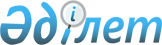 Орал қалалық мәслихатының 2019 жылғы 27 желтоқсандағы №39-2 "2020-2022 жылдарға арналған қалалық бюджет туралы" шешіміне өзгерістер енгізу туралы
					
			Күшін жойған
			
			
		
					Батыс Қазақстан облысы Орал қалалық мәслихатының 2020 жылғы 25 қарашадағы № 54-2 шешімі. Батыс Қазақстан облысының Әділет департаментінде 2020 жылғы 25 қарашада № 6495 болып тіркелді. Күші жойылды - Батыс Қазақстан облысы Орал қалалық мәслихатының 2021 жылғы 31 наурыздағы № 3-5 шешімімен
      Ескерту. Күші жойылды - Батыс Қазақстан облысы Орал қалалық мәслихатының 31.03.2021 № 3-5 шешімімен (алғашқы ресми жарияланған күнінен бастап қолданысқа енгізіледі).
      Қазақстан Республикасының 2008 жылғы 4 желтоқсандағы Бюджет кодексіне, Қазақстан Республикасының 2001 жылғы 23 қаңтардағы "Қазақстан Республикасындағы жергілікті мемлекеттік басқару және өзін-өзі басқару туралы" Заңына сәйкес Орал қалалық мәслихаты ШЕШІМ ҚАБЫЛДАДЫ:
      1. Орал қалалық мәслихатының 2019 жылғы 27 желтоқсандағы №39-2 "2020-2022 жылдарға арналған қалалық бюджет туралы" шешіміне (Нормативтік құқықтық актілерді мемлекеттік тіркеу тізілімінде №5912 тіркелген, 2019 жылы 30 желтоқсанда Қазақстан Республикасы нормативтік құқықтық актілерінің эталондық бақылау банкінде жарияланған) мынадай өзгерістер енгізілсін:
      1-тармақ мынадай редакцияда жазылсын:
      "1. 2020-2022 жылдарға арналған қалалық бюджет тиісінше 1, 2 және 3-қосымшаларға сәйкес, оның ішінде 2020 жылға арналған бюджет мынадай көлемдерде бекітілсін:
      1) кірістер – 54 809 314 мың теңге:
      салықтық түсімдер – 28 982 051 мың теңге;
      салықтық емес түсімдер – 277 574 мың теңге;
      негізгі капиталды сатудан түсетін түсімдер – 5 384 020 мың теңге;
      трансферттер түсімі – 20 165 669 мың теңге;
      2) шығындар – 67 517 765 мың теңге;
      3) таза бюджеттік кредиттеу – 920 402 мың теңге:
      бюджеттік кредиттер – 1 108 563 мың теңге;
      бюджеттік кредиттерді өтеу – 188 161 мың теңге;
      4) қаржы активтерімен операциялар бойынша сальдо – 0 теңге:
      қаржы активтерін сатып алу – 0 теңге;
      мемлекеттің қаржы активтерін сатудан түсетін түсімдер – 0 теңге;
      5) бюджет тапшылығы (профициті) – -13 628 853 мың теңге;
      6) бюджет тапшылығын қаржыландыру (профицитін пайдалану) – 13 628 853 мың теңге:
      қарыздар түсімі – 17 243 286 мың теңге;
      қарыздарды өтеу – 4 830 881 мың теңге;
      бюджет қаражатының пайдаланылатын қалдықтары – 1 216 448 мың теңге.";
      6-тармақ мынадай редакцияда жазылсын:
      "6. 2020 жылға арналған қалалық бюджетте жоғары тұрған бюджеттерден бөлінетін нысаналы трансферттердің және кредиттердің қарастырылғаны ескерілсін:
      республикалық бюджеттен жалпы сомасы 15 050 149 мың теңге:
      мемлекеттік атаулы әлеуметтік көмекті төлеуге – 756 823 мың теңге;
      кепілдендірілген әлеуметтік пакетке – 552 301 мың теңге;
      арнаулы әлеуметтік қызметтер көрсету стандарттарын енгізуге – 2 763 мың теңге;
      жартылай стационар жағдайында және үй жағдайында қарттар мен мүгедектерге арнаулы әлеуметтік қызметтерді көрсетуге – 43 946 мың теңге;
      тұрмыстық зорлық-зомбылық құрбандарына арнаулы әлеуметтік қызметтерді көрсетуге – 2 443 мың теңге;
      мүгедектерді міндетті гигиеналық құралдармен қамтамасыз ету нормаларын ұлғайтуға – 98 848 мың теңге;
      ымдау тілі маманының қызметін көрсетуге – 34 425 мың теңге;
      техникалық көмекшi (компенсаторлық) құралдар тiзбесiн кеңейтуге – 47 685 мың теңге;
      Spina bifida диагнозымен мүгедек балаларды бір реттік қолданылатын катетерлермен қамтамасыз етуге - 692 мың теңге;
      жалақыны ішінара субсидиялауға – 7 083 мың теңге;
      жастар практикасына – 121 617 мың теңге;
      жаңа бизнес-идеяларды жүзеге асыру үшін гранттарды ұсынуға – 152 914 мың теңге;
      мемлекеттік халықты әлеуметтік қорғау ұйымдарында арнаулы әлеуметтік қызмет көрсететін жұмыскерлердің жалақысына қосымша ақылар белгілеуге – 51 579 мың теңге;
      мемлекеттік мектепке дейінгі білім беру ұйымдары педагогтерінің еңбегіне ақы төлеуді ұлғайтуға – 618 725 мың теңге;
      мемлекеттік мектепке дейінгі білім беру ұйымдарының педагогтеріне біліктілік санаты үшін қосымша ақы төлеуге – 131 078 мың теңге;
      орта білім беру ұйымдарын жан басына шаққандағы қаржыландыруды сынақтан өткізуге – 670 110 мың теңге;
      мемлекеттік орта білім беру ұйымдары педагогтерінің еңбегіне ақы төлеуді ұлғайтуға – 3 198 342 мың теңге;
      мемлекеттік орта білім беру ұйымдарының педагогтеріне біліктілік санаты үшін қосымша ақы төлеуге – 878 454 мың теңге;
      мемлекеттік мәдениет ұйымдарының және архив мекемелерінің басқарушы және негізгі персоналына мәдениет ұйымдарындағы және архив мекемелеріндегі ерекше еңбек жағдайлары үшін лауазымдық айлықақысына қосымша ақылар белгілеуге – 127 885 мың теңге;
      коммуналдық тұрғын үй қорының тұрғын үйін жобалауға, салуға және (немесе) реконструкциялауға – 2 282 117 мың теңге;
      инженерлік-коммуникациялық инфрақұрылымды жобалауға, дамытуға және (немесе) жайластыруға – 1 732 883 мың теңге;
      сумен жабдықтау және су бұру жүйелерін дамытуға – 861 865 мың теңге;
      көлік инфрақұрылымын дамытуға – 148 486 мың теңге;
      қоғамдық жұмысқа – 169 120 мың теңге;
      шағын және орта бизнес субъектілерінің салықтық жүктемесін төмендетуге байланысты шығындарды өтеуге – 1 562 952 мың теңге;
      Қазақстан Республикасында төтенше жағдай режимінде коммуналдық қызметтерге ақы төлеу бойынша халықтың төлемдерін өтеуге – 795 013 мың теңге;
      облыстық бюджеттен жалпы сомасы 5 113 774 мың теңге:
      жаңа бизнес-идеяларды іске асыруға мемлекеттік гранттарға – 12 974 мың теңге;
      еңбек нарығында сұранысқа ие біліктіліктер мен дағдылар бойынша қысқа мерзімді кәсіптік оқытуға – 15 645 мың теңге;
      әлеуметтік көмек ретінде тұрғын үй сертификаттарын беруге – 30 750 мың теңге;
      автомобиль жолдарын және елді-мекендердің көшелерін күрделі және орташа жөндеуге – 1 236 282 мың теңге;
      сумен жабдықтау және су бұру жүйесін дамытуға – 32 373 мың теңге;
      коммуналдық тұрғын үй қорының тұрғын үйін жобалауға, салуға және (немесе) реконструкциялауға – 1 307 325 мың теңге;
      инженерлік-коммуникациялық инфрақұрылымды жобалауға, дамытуға және (немесе) жайластыруға – 889 362 мың теңге;
      көлік инфрақұрылымын дамытуға – 1 024 911 мың теңге;
      балаларға кепілдендірілген әлеуметтік пакетке – 41 735 мың теңге;
      коммуналдық шаруашылығын дамытуға – 9 000 мың теңге;
      қала мектептерін кең жолақты интернетпен қамтамасыз ету үшін және жылдамдықты ұлғайтуға – 7 252 мың теңге;
      жалпы білім беруге – 506 165 мың теңге;
      бюджеттік кредиттердің жалпы сомасы 8 794 685 мың теңге:
      жылу, сумен жабдықтауға және су бұру жүйелерін реконструкциялауға және құрылысқа - 734 832 мың теңге;
      кондоминиум объектілерінің ортақ мүлкіне күрделі жөндеу жүргізуге – 258 150 мың теңге;
      коммуналдық тұрғын үй қорының тұрғын үйін жобалауға, салуға және (немесе) реконструкциялауға – 7 801 703 мың теңге;
      Жұмыспен қамту жол картасы шеңберінде облыстық бюджеттен кредиттердің жалпы сомасы 8 448 601 мың теңге:
      инженерлік-коммуникациялық инфрақұрылымды жобалауға, дамытуға және (немесе) жайластыруға – 3 012 786 мың теңге;
      қаланы және елді мекендерді абаттандыруды дамытуға – 150 940 мың теңге;
      елді мекендерді абаттандыруға және көгалдандыруға – 931 721 мың теңге;
      мәдени-демалыс жұмысын қолдауға – 8 624 мың теңге;
      ведомстволық бағыныстағы мемлекеттік мекемелер мен ұйымдардың күрделі шығыстарына – 48 192 мың теңге;
      көлік инфрақұрылымын дамытуға – 1 112 589 мың теңге;
      аудандық маңызы бар автомобиль жолдарын және елді-мекендердің көшелерін күрделі және орташа жөндеу – 2 268 168 мың теңге;
      коммуналдық шаруашылығын дамытуға – 800 000 мың теңге;
      Жұмыспен қамту жол картасы шеңберінде шараларды қаржыландыру үшін аудандық маңызы бар қаланың, ауылдың, кенттің, ауылдық округтің бюджеттеріне кредит беруге – 115 581 мың теңге.";
      көрсетілген шешімнің 1-қосымшасы осы шешімнің қосымшасына сәйкес жаңа редакцияда жазылсын.
      2. Орал қалалық мәслихаты аппаратының басшысы (С.Давлетов) осы шешімнің әділет органдарында мемлекеттік тіркелуін қамтамасыз етсін.
      3. Осы шешім 2020 жылғы 1 қаңтардан бастап қолданысқа енгізіледі. 2020 жылға арналған қалалық бюджет
      мың теңге
					© 2012. Қазақстан Республикасы Әділет министрлігінің «Қазақстан Республикасының Заңнама және құқықтық ақпарат институты» ШЖҚ РМК
				
      Сессияның төрайымы

Л. Хайруллина

      Орал қалалық мәслихатының хатшысы

А. Аубекеров
Орал қалалық мәслихатының
2020 жылғы 25 қарашадағы 
№ 54-2 шешіміне қосымшаОрал қалалық мәслихатының
2019 жылғы 27 желтоқсандағы
№ 39-2 шешіміне 1-қосымша
Санаты
Санаты
Санаты
Санаты
Санаты
Санаты
Сомасы
Сыныбы
Сыныбы
Сыныбы
Сыныбы
Сыныбы
Сомасы
Кіші сыныбы
Кіші сыныбы
Кіші сыныбы
Кіші сыныбы
Сомасы
Ерекшелігі
Ерекшелігі
Ерекшелігі
Сомасы
Атауы
Сомасы
1) Кірістер
 54 809 314
1
Салықтық түсімдер
28 982 051
01
Табыс салығы
15 969 379
1
Корпоративтік табыс салығы
5 446 501
2
Жеке табыс салығы
10 522 878
03
Әлеуметтiк салық
9 014 702
1
Әлеуметтік салық
9 014 702
04
Меншiкке салынатын салықтар
2 476 373
1
Мүлiкке салынатын салықтар
1 613 661
3
Жер салығы
95 557
4
Көлiк құралдарына салынатын салық
767 155
05
Тауарларға, жұмыстарға және қызметтерге салынатын iшкi салықтар
1 181 202
2
Акциздер
714 994
3
Табиғи және басқа да ресурстарды пайдаланғаны үшiн түсетiн түсiмдер
52 607
4
Кәсiпкерлiк және кәсiби қызметтi жүргiзгенi үшiн алынатын алымдар
403 359
5
Ойын бизнесіне салық
10 242
07
Басқа да салықтар
0
1
Басқа да салықтар
0
08
Заңдық мәнді іс-әрекеттерді жасағаны және (немесе) оған уәкілеттігі бар мемлекеттік органдар немесе лауазымды адамдар құжаттар бергені үшін алынатын міндетті төлемдер
340 395
1
Мемлекеттік баж
340 395
2
Салықтық емес түсiмдер
277 574
01
Мемлекеттік меншіктен түсетін кірістер
152 435
1
Мемлекеттік кәсіпорындардың таза кірісі бөлігінің түсімдері
30
5
Мемлекет меншігіндегі мүлікті жалға беруден түсетін кірістер
148 538
7
Мемлекеттік бюджеттен берілген кредиттер бойынша сыйақылар
1 155
9
Мемлекет меншігінен түсетін басқа да кірістер
2 712
06
Басқа да салықтық емес түсiмдер
125 139
1
Басқа да салықтық емес түсiмдер
125 139
3
Негізгі капиталды сатудан түсетін түсімдер
5 384 020
01
Мемлекеттік мекемелерге бекітілген мемлекеттік мүлікті сату
4 851 603
1
Мемлекеттік мекемелерге бекітілген мемлекеттік мүлікті сату
4 851 603
03
Жердi және материалдық емес активтердi сату
532 417
1
Жерді сату
458 106
2
Материалдық емес активтерді сату 
74 311
4
Трансферттердің түсімдері
20 165 669
01
Төмен тұрған мемлекеттiк басқару органдарынан трансферттер
1 746
3
Аудандық маңызы бар қалалардың, ауылдардың, кенттердің, ауылдық округтардың бюджеттерінен трансферттер
1 746
02
Мемлекеттiк басқарудың жоғары тұрған органдарынан түсетiн трансферттер
20 163 923
2
Облыстық бюджеттен түсетiн трансферттер
20 163 923
Функционалдық топ
Функционалдық топ
Функционалдық топ
Функционалдық топ
Функционалдық топ
Функционалдық топ
Сомасы
Функционалдық кіші топ
Функционалдық кіші топ
Функционалдық кіші топ
Функционалдық кіші топ
Функционалдық кіші топ
Сомасы
Бюджеттік бағдарламалардың әкімшісі
Бюджеттік бағдарламалардың әкімшісі
Бюджеттік бағдарламалардың әкімшісі
Бюджеттік бағдарламалардың әкімшісі
Сомасы
Бағдарлама
Бағдарлама
Бағдарлама
Сомасы
Кіші бағдарлама
Кіші бағдарлама
Сомасы
Атауы
Сомасы
2) Шығындар
 67 517 765
01
Жалпы сипаттағы мемлекеттiк қызметтер
841 272
1
Мемлекеттiк басқарудың жалпы функцияларын орындайтын өкiлдi, атқарушы және басқа органдар
265 762
112
Аудан (облыстық маңызы бар қала) мәслихатының аппараты
22 454
001
Аудан (облыстық маңызы бар қала) мәслихатының қызметін қамтамасыз ету жөніндегі қызметтер
22 004
003
Мемлекеттік органның күрделі шығыстары
450
122
Аудан (облыстық маңызы бар қала) әкімінің аппараты
243 308
001
Аудан (облыстық маңызы бар қала) әкімінің қызметін қамтамасыз ету жөніндегі қызметтер
171 043
003
Мемлекеттік органның күрделі шығыстары
72 265
2
Қаржылық қызмет
155 155
452
Ауданның (облыстық маңызы бар қаланың) қаржы бөлімі
133 221
001
Ауданның (облыстық маңызы бар қаланың) бюджетін орындау және коммуналдық меншігін басқару саласындағы мемлекеттік саясатты іске асыру жөніндегі қызметтер
46 786
003
Салық салу мақсатында мүлікті бағалауды жүргізу
11 989
010
Жекешелендіру, коммуналдық меншікті басқару, жекешелендіруден кейінгі қызмет және осыған байланысты дауларды реттеу
39 852
018
Мемлекеттік органның күрделі шығыстары
450
113
Төменгі тұрған бюджеттерге берілетін нысаналы ағымдағы трансферттер
34 144
805
Ауданның (облыстық маңызы бар қаланың) мемлекеттік сатып алу бөлімі
21 934
001
Жергілікті деңгейде мемлекеттік сатып алу саласындағы мемлекеттік саясатты іске асыру жөніндегі қызметтер
21 484
003
Мемлекеттік органның күрделі шығыстары
450
5
Жоспарлау және статистикалық қызмет
42 794
453
Ауданның (облыстық маңызы бар қаланың) экономика және бюджеттік жоспарлау бөлімі
42 794
001
Экономикалық саясатты, мемлекеттік жоспарлау жүйесін қалыптастыру және дамыту саласындағы мемлекеттік саясатты іске асыру жөніндегі қызметтер
40 883
004
Мемлекеттік органның күрделі шығыстары
1 911
9
Жалпы сипаттағы өзге де мемлекеттік қызметтер
377 561
454
Ауданның (облыстық маңызы бар қаланың) кәсіпкерлік және ауыл шаруашылығы бөлімі
31 951
001
Жергілікті деңгейде кәсіпкерлікті және ауыл шаруашылығын дамыту саласындағы мемлекеттік саясатты іске асыру жөніндегі қызметтер
31 501
007
Мемлекеттік органның күрделі шығыстары
450
458
Ауданның (облыстық маңызы бар қаланың) тұрғын үй-коммуналдық шаруашылығы, жолаушылар көлігі және автомобиль жолдары бөлімі
345 610
001
Жергілікті деңгейде тұрғын үй-коммуналдық шаруашылығы, жолаушылар көлігі және автомобиль жолдары саласындағы мемлекеттік саясатты іске асыру жөніндегі қызметтер
179 390
013
Мемлекеттік органның күрделі шығыстары
90 143
113
Төменгі тұрған бюджеттерге берілетін нысаналы ағымдағы трансферттер
76 077
02
Қорғаныс
53 311
1
Әскери мұқтаждар
50 253
122
Аудан (облыстық маңызы бар қала) әкімінің аппараты
50 253
005
Жалпыға бірдей әскери міндетті атқару шеңберіндегі іс-шаралар
50 253
2
Төтенше жағдайлар жөнiндегi жұмыстарды ұйымдастыру
3 058
122
Аудан (облыстық маңызы бар қала) әкімінің аппараты
3 058
006
Аудан (облыстық маңызы бар қала) ауқымындағы төтенше жағдайлардың алдын алу және оларды жою
3 058
007
Аудандық (қалалық) ауқымдағы дала өрттерінің, сондай-ақ мемлекеттік өртке қарсы қызмет органдары құрылмаған елдi мекендерде өрттердің алдын алу және оларды сөндіру жөніндегі іс-шаралар
0
03
Қоғамдық тәртіп, қауіпсіздік, құқықтық, сот, қылмыстық-атқару қызметі
299 281
9
Қоғамдық тәртіп және қауіпсіздік саласындағы басқа да қызметтер
299 281
458
Ауданның (облыстық маңызы бар қаланың) тұрғын үй-коммуналдық шаруашылығы, жолаушылар көлігі және автомобиль жолдары бөлімі
267 884
021
Елдi мекендерде жол қозғалысы қауiпсiздiгін қамтамасыз ету
267 884
485
Ауданның (облыстық маңызы бар қаланың) жолаушылар көлігі және автомобиль жолдары бөлімі
0
021
Елдi мекендерде жол қозғалысы қауiпсiздiгін қамтамасыз ету
0
499
Ауданның (облыстық маңызы бар қаланың) азаматтық хал актілерін тіркеу бөлімі
31 397
001
Жергілікті деңгейде азаматтық хал актілерін тіркеу саласындағы мемлекеттік саясатты іске асыру жөніндегі қызметтер
30 947
003
Мемлекеттік органның күрделі шығыстары
450
04
Бiлiм беру
27 590 098
1
Мектепке дейiнгi тәрбие және оқыту
6 151 573
464
Ауданның (облыстық маңызы бар қаланың) білім бөлімі
6 151 573
009
Мектепке дейінгі тәрбие мен оқыту ұйымдарының қызметін қамтамасыз ету
3 680 846
040
Мектепке дейінгі білім беру ұйымдарында мемлекеттік білім беру тапсырысын іске асыруға
2 470 727
2
Бастауыш, негізгі орта және жалпы орта бiлiм беру
19 764 177
464
Ауданның (облыстық маңызы бар қаланың) білім бөлімі
19 595 123
003
Жалпы білім беру
18 573 561
006
Балаларға қосымша білім беру 
1 021 562
465
Ауданның (облыстық маңызы бар қаланың) дене шынықтыру және спорт бөлімі
169 054
017
Балалар мен жасөспірімдерге спорт бойынша қосымша білім беру
169 054
9
Бiлiм беру саласындағы өзге де қызметтер
1 674 348
464
Ауданның (облыстық маңызы бар қаланың) білім бөлімі
1 674 348
001
Жергілікті деңгейде білім беру саласындағы мемлекеттік саясатты іске асыру жөніндегі қызметтер
80 411
005
Ауданның (облыстық маңызы бар қаланың) мемлекеттiк бiлiм беру мекемелер үшiн оқулықтар мен оқу-әдістемелік кешендерді сатып алу және жеткiзу
1 095 159
007
Аудандық (қалалалық) ауқымдағы мектеп олимпиадаларын және мектептен тыс іс-шараларды өткiзу
2 441
015
Жетім баланы (жетім балаларды) және ата-аналарының қамқорынсыз қалған баланы (балаларды) күтіп-ұстауға қамқоршыларға (қорғаншыларға) ай сайынға ақшалай қаражат төлемі
93 022
022
Жетім баланы (жетім балаларды) және ата-анасының қамқорлығынсыз қалған баланы (балаларды) асырап алғаны үшін Қазақстан азаматтарына біржолғы ақша қаражатын төлеуге арналған төлемдер
825
023
Әдістемелік жұмыс
50 584
067
Ведомстволық бағыныстағы мемлекеттік мекемелер мен ұйымдардың күрделі шығыстары
351 906
068
Халықтың компьютерлік сауаттылығын арттыруды қамтамасыз ету
0
06
Әлеуметтiк көмек және әлеуметтiк қамсыздандыру
4 113 802
1
Әлеуметтік қамсыздандыру
1 420 145
451
Ауданның (облыстық маңызы бар қаланың) жұмыспен қамту және әлеуметтік бағдарламалар бөлімі
1 349 085
005
Мемлекеттік атаулы әлеуметтік көмек
1 349 085
464
Ауданның (облыстық маңызы бар қаланың) білім бөлімі
71 060
030
Патронат тәрбиешілерге берілген баланы (балаларды) асырап бағу
71 060
2
Әлеуметтiк көмек
2 392 205
451
Ауданның (облыстық маңызы бар қаланың) жұмыспен қамту және әлеуметтік бағдарламалар бөлімі
2 392 205
002
Жұмыспен қамту бағдарламасы
533 249
006
Тұрғын үйге көмек көрсету
28 000
007
Жергілікті өкілетті органдардың шешімі бойынша мұқтаж азаматтардың жекелеген топтарына әлеуметтік көмек
500 214
010
Үйден тәрбиеленіп оқытылатын мүгедек балаларды материалдық қамтамасыз ету
24 522
013
Белгіленген тұрғылықты жері жоқ тұлғаларды әлеуметтік бейімдеу
165 967
015
Зейнеткерлер мен мүгедектерге әлеуметтiк қызмет көрсету аумақтық орталығы
268 691
017
Оңалтудың жеке бағдарламасына сәйкес мұқтаж мүгедектердi мiндеттi гигиеналық құралдармен қамтамасыз ету, қозғалуға қиындығы бар бірінші топтағы мүгедектерге жеке көмекшінің және есту бойынша мүгедектерге қолмен көрсететiн тіл маманының қызметтерін ұсыну
765 452
023
Жұмыспен қамту орталықтарының қызметін қамтамасыз ету
106 110
9
Әлеуметтiк көмек және әлеуметтiк қамтамасыз ету салаларындағы өзге де қызметтер
301 452
451
Ауданның (облыстық маңызы бар қаланың) жұмыспен қамту және әлеуметтік бағдарламалар бөлімі
270 702
001
Жергілікті деңгейде халық үшін әлеуметтік бағдарламаларды жұмыспен қамтуды қамтамасыз етуді іске асыру саласындағы мемлекеттік саясатты іске асыру жөніндегі қызметтер
103 356
011
Жәрдемақыларды және басқа да әлеуметтік төлемдерді есептеу, төлеу мен жеткізу бойынша қызметтерге ақы төлеу
5 255
021
Мемлекеттік органның күрделі шығыстары
4 000
050
Қазақстан Республикасында мүгедектердің құқықтарын қамтамасыз ету және өмір сүру сапасын жақсарту
98 914
054
Үкіметтік емес ұйымдарда мемлекеттік әлеуметтік тапсырысты орналастыру
59 177
458
Ауданның (облыстық маңызы бар қаланың) тұрғын үй-коммуналдық шаруашылығы, жолаушылар көлігі және автомобиль жолдары бөлімі
30 750
094
Әлеуметтік көмек ретінде тұрғын үй сертификаттарын беру
30 750
487
Ауданның (облыстық маңызы бар қаланың) тұрғын үй-коммуналдық шаруашылық және тұрғын үй инспекциясы бөлімі
0
094
Әлеуметтік көмек ретінде тұрғын үй сертификаттарын беру
0
07
Тұрғын үй-коммуналдық шаруашылық
24 606 562
1
Тұрғын үй шаруашылығы
18 000 151
458
Ауданның (облыстық маңызы бар қаланың) тұрғын үй-коммуналдық шаруашылығы, жолаушылар көлігі және автомобиль жолдары бөлімі
921 271
002
Мемлекеттiк қажеттiлiктер үшiн жер учаскелерiн алып қою, соның iшiнде сатып алу жолымен алып қою және осыған байланысты жылжымайтын мүлiктi иелiктен айыру
4 822
003
Мемлекеттік тұрғын үй қорын сақтауды ұйымдастыру
120 540
031
Кондоминиум объектісіне техникалық паспорттар дайындау
896
070
Қазақстан Республикасында төтенше жағдай режимінде коммуналдық қызметтерге ақы төлеу бойынша халықтың төлемдерін өтеу
795 013
467
Ауданның (облыстық маңызы бар қаланың) құрылыс бөлімі
17 078 880
003
Коммуналдық тұрғын үй қорының тұрғын үйін жобалау және (немесе) салу, реконструкциялау
11 403 624
004
Инженерлік-коммуникациялық инфрақұрылымды жобалау, дамыту және (немесе) жайластыру
5 675 256
487
Ауданның (облыстық маңызы бар қаланың) тұрғын үй-коммуналдық шаруашылық және тұрғын үй инспекциясы бөлімі
0
001
Тұрғын үй-коммуналдық шаруашылық және тұрғын үй қоры саласында жергілікті деңгейде мемлекеттік саясатты іске асыру бойынша қызметтер
0
003
Мемлекеттік органның күрделі шығыстары
0
005
Мемлекеттік тұрғын үй қорын сақтауды ұйымдастыру
0
010
Кондоминиум объектілеріне техникалық паспорттар дайындау
0
2
Коммуналдық шаруашылық
2 143 046
458
Ауданның (облыстық маңызы бар қаланың) тұрғын үй-коммуналдық шаруашылығы, жолаушылар көлігі және автомобиль жолдары бөлімі
2 087 978
028
Коммуналдық шаруашылықты дамыту
1 075 172
029
Сумен жабдықтау және су бұру жүйелерін дамыту
861 866
048
Қаланы және елді мекендерді абаттандыруды дамыту
150 940
467
Ауданның (облыстық маңызы бар қаланың) құрылыс бөлімі
55 068
005
Коммуналдық шаруашылығын дамыту
22 595
006
Сумен жабдықтау және су бұру жүйесін дамыту
32 473
487
Ауданның (облыстық маңызы бар қаланың) тұрғын үй-коммуналдық шаруашылық және тұрғын үй инспекциясы бөлімі
0
018
Қаланы және елді мекендерді абаттандыруды дамыту
0
028
Коммуналдық шаруашылықты дамыту
0
029
Сумен жабдықтау және су бұру жүйелерін дамыту
0
3
Елді-мекендерді көркейту
4 463 365
458
Ауданның (облыстық маңызы бар қаланың) тұрғын үй-коммуналдық шаруашылығы, жолаушылар көлігі және автомобиль жолдары бөлімі
4 463 365
015
Елді мекендердегі көшелерді жарықтандыру
982 248
016
Елдi мекендердiң санитариясын қамтамасыз ету
2 100 013
017
Жерлеу орындарын ұстау және туыстары жоқ адамдарды жерлеу
7 078
018
Елді мекендерді абаттандыру және көгалдандыру
1 374 026
487
Ауданның (облыстық маңызы бар қаланың) тұрғын үй-коммуналдық шаруашылық және тұрғын үй инспекциясы бөлімі
0
017
Елдi мекендердiң санитариясын қамтамасыз ету
0
025
Елді мекендердегі көшелерді жарықтандыру
0
030
Елді мекендерді абаттандыру және көгалдандыру
0
031
Жерлеу орындарын ұстау және туыстары жоқ адамдарды жерлеу
0
08
Мәдениет, спорт, туризм және ақпараттық кеңістiк
1 382 334
1
Мәдениет саласындағы қызмет
661 333
455
Ауданның (облыстық маңызы бар қаланың) мәдениет және тілдерді дамыту бөлімі
661 333
003
Мәдени-демалыс жұмысын қолдау
661 333
2
Спорт
305 418
465
Ауданның (облыстық маңызы бар қаланың) дене шынықтыру және спорт бөлімі
263 218
001
Жергілікті деңгейде дене шынықтыру және спорт саласындағы мемлекеттік саясатты іске асыру жөніндегі қызметтер
12 354
004
Мемлекеттік органның күрделі шығыстары
450
005
Ұлттық және бұқаралық спорт түрлерін дамыту
206 531
006
Аудандық (облыстық маңызы бар қалалық) деңгейде спорттық жарыстар өткiзу
32 233
007
Әртүрлi спорт түрлерi бойынша аудан (облыстық маңызы бар қала) құрама командаларының мүшелерiн дайындау және олардың облыстық спорт жарыстарына қатысуы
11 650
467
Ауданның (облыстық маңызы бар қаланың) құрылыс бөлімі
42 200
008
Cпорт объектілерін дамыту
42 200
3
Ақпараттық кеңiстiк
257 105
455
Ауданның (облыстық маңызы бар қаланың) мәдениет және тілдерді дамыту бөлімі
197 237
006
Аудандық (қалалық) кiтапханалардың жұмыс iстеуi
194 902
007
Мемлекеттiк тiлдi және Қазақстан халқының басқа да тiлдерін дамыту
2 335
456
Ауданның (облыстық маңызы бар қаланың) ішкі саясат бөлімі
59 868
002
Мемлекеттік ақпараттық саясат жүргізу жөніндегі қызметтер
59 868
9
Мәдениет, спорт, туризм және ақпараттық кеңiстiктi ұйымдастыру жөнiндегi өзге де қызметтер
158 478
455
Ауданның (облыстық маңызы бар қаланың) мәдениет және тілдерді дамыту бөлімі
65 947
001
Жергілікті деңгейде тілдерді және мәдениетті дамыту саласындағы мемлекеттік саясатты іске асыру жөніндегі қызметтер
16 405
032
Ведомстволық бағыныстағы мемлекеттік мекемелер мен ұйымдардың күрделі шығыстары
49 542
456
Ауданның (облыстық маңызы бар қаланың) ішкі саясат бөлімі
92 531
001
Жергілікті деңгейде ақпарат, мемлекеттілікті нығайту және азаматтардың әлеуметтік сенімділігін қалыптастыру саласында мемлекеттік саясатты іске асыру жөніндегі қызметтер
53 566
003
Жастар саясаты саласында іс-шараларды іске асыру
38 215
006
Мемлекеттік органның күрделі шығыстары
450
032
Ведомстволық бағыныстағы мемлекеттік мекемелер мен ұйымдардың күрделі шығыстары
300
10
Ауыл, су, орман, балық шаруашылығы, ерекше қорғалатын табиғи аумақтар, қоршаған ортаны және жануарлар дүниесін қорғау, жер қатынастары
45 388
1
Ауыл шаруашылығы
12 022
462
Ауданның (облыстық маңызы бар қаланың) ауыл шаруашылығы бөлімі
0
001
Жергілікті деңгейде ауыл шаруашылығы саласындағы мемлекеттік саясатты іске асыру жөніндегі қызметтер
0
473
Ауданның (облыстық маңызы бар қаланың) ветеринария бөлімі
12 022
001
Жергілікті деңгейде ветеринария саласындағы мемлекеттік саясатты іске асыру жөніндегі қызметтер
7 248
007
Қаңғыбас иттер мен мысықтарды аулауды және жоюды ұйымдастыру
4 774
010
Ауыл шаруашылығы жануарларын сәйкестендіру жөніндегі іс-шараларды өткізу
0
011
Эпизоотияға қарсы іс-шаралар жүргізу
0
6
Жер қатынастары
33 366
463
Ауданның (облыстық маңызы бар қаланың) жер қатынастары бөлімі
33 366
001
Аудан (облыстық маңызы бар қала) аумағында жер қатынастарын реттеу саласындағы мемлекеттік саясатты іске асыру жөніндегі қызметтер
32 916
007
Мемлекеттік органның күрделі шығыстары
450
11
Өнеркәсіп, сәулет, қала құрылысы және құрылыс қызметі
176 767
2
Сәулет, қала құрылысы және құрылыс қызметі
176 767
467
Ауданның (облыстық маңызы бар қаланың) құрылыс бөлімі
37 060
001
Жергілікті деңгейде құрылыс саласындағы мемлекеттік саясатты іске асыру жөніндегі қызметтер
36 610
017
Мемлекеттік органның күрделі шығыстары
450
468
Ауданның (облыстық маңызы бар қаланың) сәулет және қала құрылысы бөлімі
139 707
001
Жергілікті деңгейде сәулет және қала құрылысы саласындағы мемлекеттік саясатты іске асыру жөніндегі қызметтер
128 179
003
Аудан аумағында қала құрылысын дамыту схемаларын және елді мекендердің бас жоспарларын әзірлеу
11 078
004
Мемлекеттік органның күрделі шығыстары
450
12
Көлiк және коммуникация
6 696 687
1
Автомобиль көлiгi
6 172 387
458
Ауданның (облыстық маңызы бар қаланың) тұрғын үй-коммуналдық шаруашылығы, жолаушылар көлігі және автомобиль жолдары бөлімі
6 172 387
022
Көлік инфрақұрылымын дамыту
2 289 840
023
Автомобиль жолдарының жұмыс істеуін қамтамасыз ету
376 171
045
Аудандық маңызы бар автомобиль жолдарын және елді-мекендердің көшелерін күрделі және орташа жөндеу
3 506 376
485
Ауданның (облыстық маңызы бар қаланың) жолаушылар көлігі және автомобиль жолдары бөлімі
0
022
Көлік инфрақұрылымын дамыту
0
023
Автомобиль жолдарының жұмыс істеуін қамтамасыз ету
0
045
Аудандық маңызы бар автомобиль жолдарын және елді-мекендердің көшелерін күрделі және орташа жөндеу
0
9
Көлiк және коммуникациялар саласындағы өзге де қызметтер
524 300
458
Ауданның (облыстық маңызы бар қаланың) тұрғын үй-коммуналдық шаруашылығы, жолаушылар көлігі және автомобиль жолдары бөлімі
524 300
024
Кентiшiлiк (қалаiшiлiк), қала маңындағы ауданiшiлiк қоғамдық жолаушылар тасымалдарын ұйымдастыру
5 400
037
Әлеуметтік маңызы бар қалалық (ауылдық), қала маңындағы және ауданішілік қатынастар бойынша жолаушылар тасымалдарын субсидиялау
518 900
485
Ауданның (облыстық маңызы бар қаланың) жолаушылар көлігі және автомобиль жолдары бөлімі
0
001
Жергілікті деңгейде жолаушылар көлігі және автомобиль жолдары саласындағы мемлекеттік саясатты іске асыру жөніндегі қызметтер
0
024
Кентiшiлiк (қалаiшiлiк), қала маңындағы ауданiшiлiк қоғамдық жолаушылар тасымалдарын ұйымдастыру
0
037
Әлеуметтік маңызы бар қалалық (ауылдық), қала маңындағы және ауданішілік қатынастар бойынша жолаушылар тасымалдарын субсидиялау
0
13
Басқалар
993 523
3
Кәсiпкерлiк қызметтi қолдау және бәсекелестікті қорғау
115
454
Ауданның (облыстық маңызы бар қаланың) кәсіпкерлік және ауыл шаруашылығы бөлімі
115
006
Кәсіпкерлік қызметті қолдау
115
469
Ауданның (облыстық маңызы бар қаланың) кәсіпкерлік бөлімі
0
001
Жергілікті деңгейде кәсіпкерлікті дамыту саласындағы мемлекеттік саясатты іске асыру жөніндегі қызметтер
0
003
Кәсіпкерлік қызметті қолдау
0
9
Басқалар
993 408
452
Ауданның (облыстық маңызы бар қаланың) қаржы бөлімі
991 640
012
Ауданның (облыстық маңызы бар қаланың) жергілікті атқарушы органының резерві
991 640
453
Ауданның (облыстық маңызы бар қаланың) экономика және бюджеттік жоспарлау бөлімі
1 768
003
Жергілікті бюджеттік инвестициялық жобалардың техникалық-экономикалық негіздемелерін және мемлекеттік-жекешелік әріптестік жобалардың, оның ішінде концессиялық жобалардың конкурстық құжаттамаларын әзірлеу немесе түзету, сондай-ақ қажетті сараптамаларын жүргізу, мемлекеттік-жекешелік әріптестік жобаларды, оның ішінде концессиялық жобаларды консультациялық сүйемелдеу
1 768
14
Борышқа қызмет көрсету
44 367
1
Борышқа қызмет көрсету
44 367
452
Ауданның (облыстық маңызы бар қаланың) қаржы бөлімі
44 367
013
Жергілікті атқарушы органдардың облыстық бюджеттен қарыздар бойынша сыйақылар мен өзге де төлемдерді төлеу бойынша борышына қызмет көрсету
44 367
15
Трансферттер
674 373
1
Трансферттер
674 373
452
Ауданның (облыстық маңызы бар қаланың) қаржы бөлімі
674 373
006
Пайдаланылмаған (толық пайдаланылмаған) нысаналы трансферттерді қайтару
79 004
038
Субвенцилар
382 102
049
Бюджет заңнамасымен қарастырылған жағдайларда жалпы сипаттағы трансферттерді қайтару
52 095
054
Қазақстан Республикасының Ұлттық қорынан берілетін нысаналы трансферт есебінен республикалық бюджеттен бөлінген пайдаланылмаған (түгел пайдаланылмаған) нысаналы трансферттердің сомасын қайтару
161 172
3) Таза бюджеттік кредиттеу
920 402
Бюджеттік кредиттер
1 108 563
06
Әлеуметтiк көмек және әлеуметтiк қамсыздандыру
115 581
9
Әлеуметтiк көмек және әлеуметтiк қамтамасыз ету салаларындағы өзге де қызметтер
115 581
458
Ауданның (облыстық маңызы бар қаланың) тұрғын үй-коммуналдық шаруашылығы, жолаушылар көлігі және автомобиль жолдары бөлімі
115 581
088
Жұмыспен қамту жол картасы шеңберінде шараларды қаржыландыру үшін аудандық маңызы бар қаланың, ауылдың, кенттің, ауылдық округтің бюджеттеріне кредит беру
115 581
07
Тұрғын үй-коммуналдық шаруашылық
992 982
1
Тұрғын үй шаруашылығы
992 982
458
Ауданның (облыстық маңызы бар қаланың) тұрғын үй-коммуналдық шаруашылығы, жолаушылар көлігі және автомобиль жолдары бөлімі
992 982
053
Жылу, сумен жабдықтау және су бұру жүйелерін реконструкция және құрылыс үшін кредит беру
734 832
081
Кондоминиум объектілерінің ортақ мүлкіне күрделі жөндеу жүргізуге кредит беру
258 150
487
Ауданның (облыстық маңызы бар қаланың) тұрғын үй-коммуналдық шаруашылық және тұрғын үй инспекциясы бөлімі
0
053
Жылу, сумен жабдықтау және су бұру жүйелерін реконструкция және құрылыс үшін кредит беру
0
Санаты
Санаты
Санаты
Санаты
Санаты
Санаты
Сомасы
Сыныбы
Сыныбы
Сыныбы
Сыныбы
Сыныбы
Сомасы
Кіші сыныбы
Кіші сыныбы
Кіші сыныбы
Кіші сыныбы
Сомасы
Ерекшелігі
Ерекшелігі
Ерекшелігі
Сомасы
Атауы
Сомасы
5
Бюджеттік кредиттерді өтеу
 188 161
01
Бюджеттік кредиттерді өтеу
188 161
1
Мемлекеттік бюджеттен берілген бюджеттік кредиттерді өтеу
0
2
Бюджеттік кредиттердің сомаларын қайтару 
188 161
4) Қаржы активтерімен операциялар бойынша сальдо
0
Функционалдық топ
Функционалдық топ
Функционалдық топ
Функционалдық топ
Функционалдық топ
Функционалдық топ
Функционалдық кіші топ
Функционалдық кіші топ
Функционалдық кіші топ
Функционалдық кіші топ
Функционалдық кіші топ
Бюджеттік бағдарламалардың әкімшісі
Бюджеттік бағдарламалардың әкімшісі
Бюджеттік бағдарламалардың әкімшісі
Бюджеттік бағдарламалардың әкімшісі
Бағдарлама
Бағдарлама
Бағдарлама
Сомасы
Кіші бағдарлама
Кіші бағдарлама
Атауы
Қаржы активтерін сатып алу
0
Санаты
Санаты
Санаты
Санаты
Санаты
Санаты
Сомасы
Сыныбы
Сыныбы
Сыныбы
Сыныбы
Сыныбы
Сомасы
Кіші сыныбы
Кіші сыныбы
Кіші сыныбы
Кіші сыныбы
Сомасы
Ерекшелігі
Ерекшелігі
Ерекшелігі
Сомасы
Атауы
6
Мемлекеттің қаржы активтерін сатудан түсетін түсімдер
0
01
Мемлекеттің қаржы активтерін сатудан түсетін түсімдер
0
1
Қаржы активтерін ел ішінде сатудан түсетін түсімдер
0
5) Бюджет тапшылығы (профициті)
 -13 628 853
6) Бюджет тапшылығын қаржыландыру (профицитін пайдалану)
13 628 853
Санаты
Санаты
Санаты
Санаты
Санаты
Санаты
Сомасы
Сыныбы
Сыныбы
Сыныбы
Сыныбы
Сыныбы
Сомасы
Кіші сыныбы
Кіші сыныбы
Кіші сыныбы
Кіші сыныбы
Сомасы
Ерекшелігі
Ерекшелігі
Ерекшелігі
Сомасы
Атауы
Сомасы
7
Қарыздар түсімдері
 17 243 286
01
Мемлекеттік ішкі қарыздар
17 243 286
2
Қарыз алу келісім-шарттары
17 243 286
03
Ауданның (облыстық маңызы бар қала) жергілікті атқарушы органы алатын қарыздар
17 243 286
Функционалдық топ
Функционалдық топ
Функционалдық топ
Функционалдық топ
Функционалдық топ
Функционалдық топ
Сомасы
Функционалдық кіші топ
Функционалдық кіші топ
Функционалдық кіші топ
Функционалдық кіші топ
Функционалдық кіші топ
Сомасы
Бюджеттік бағдарламалардың әкімшісі
Бюджеттік бағдарламалардың әкімшісі
Бюджеттік бағдарламалардың әкімшісі
Бюджеттік бағдарламалардың әкімшісі
Сомасы
Бағдарлама
Бағдарлама
Бағдарлама
Сомасы
Кіші бағдарлама
Кіші бағдарлама
Сомасы
Атауы
Сомасы
16
Қарыздарды өтеу
 4 830 881
1
Қарыздарды өтеу
4 830 881
452
Ауданның (облыстық маңызы бар қаланың) қаржы бөлімі
4 830 881
008
Жергілікті атқарушы органның жоғары тұрған бюджет алдындағы борышын өтеу
4 642 720
021
Жергілікті бюджеттен бөлінген пайдаланылмаған бюджеттік кредиттерді қайтару
188 161
Санаты
Санаты
Санаты
Санаты
Санаты
Санаты
Сомасы
Сыныбы
Сыныбы
Сыныбы
Сыныбы
Сыныбы
Сомасы
Кіші сыныбы
Кіші сыныбы
Кіші сыныбы
Кіші сыныбы
Сомасы
Ерекшелігі
Ерекшелігі
Ерекшелігі
Сомасы
Атауы
Сомасы
8
Бюджет қаражаттарының пайдаланылатын қалдықтары
 1 216 448
01
Бюджет қаражаты қалдықтары
1 216 448
1
Бюджет қаражатының бос қалдықтары
1 216 448
01
Бюджет қаражатының бос қалдықтары
1 216 448